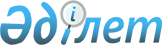 О внесении изменений в решение 19 сессии Актогайского районного маслихата от 26 декабря 2017 года № 176 "О бюджетах села Актогай, поселков Сарышаган и Шашубай на 2018-2020 годы"Решение Актогайского районного маслихата Карагандинской области от 23 августа 2018 года № 27/239. Зарегистрировано Департаментом юстиции Карагандинской области 7 сентября 2018 года № 4928
      В соответствии с Бюджетным кодексом Республики Казахстан от 4 декабря 2008 года, Законом  Республики Казахстан от 23 января 2001 года "О местном государственном управлении и самоуправлении в Республике Казахстан" районный маслихат РЕШИЛ:
      1. Внести в решение  19 сессии Актогайского районного маслихата от 26 декабря 2017 года № 176 "О бюджетах села Актогай, поселков Сарышаган и Шашубай на 2018-2020 годы" (зарегистрировано в Реестре государственной регистрации нормативных правовых актов № 4522, опубликовано в газете "Тоқырауын тынысы" от 11 января 2018 года № 1-2 (7632), в Эталонном контрольном банке нормативных правовых актов Республики Казахстан в электронном виде от 11 января 2018 года), следующие изменения и дополнения:
      пункт 1 изложить в следующей редакции:
      "1. Утвердить бюджет села Актогай на 2018-2020 годы согласно приложениям 1, 2, 3 в том числе на 2018 год в следующих объемах:
      1) доходы – 198 123 тысяч тенге, в том числе:
      налоговые поступления – 13 732 тысяч тенге;
      неналоговые поступления – 7 812 тысяч тенге;
      поступления трансфертов – 176 579 тысяч тенге;
      2) затраты – 198 123 тысяч тенге;
      3) сальдо по операциям с финансовыми активами – 0 тысяч тенге:
      приобретение финансовых активов – 0 тысяч тенге;
      поступления от продажи финансовых активов государства – 0 тысяч тенге;
      4) дефицит (профицит) бюджета – минус 0 тысяч тенге;
      5) финансирование дефицита (использование профицита) бюджета – 0 тысяч тенге:
      поступление займов – 0 тысяч тенге;
      погашение займов – 0 тысяч тенге;
      используемые остатки бюджетных средств – 0 тысяч тенге.";
      пункт 2 изложить в следующей редакции:
      "2. Утвердить бюджет поселка Сарышаган на 2018-2020 годы согласно приложениям 4, 5, 6 в том числе на 2018 год в следующих объемах:
      1) доходы – 110 615 тысяч тенге, в том числе:
      налоговые поступления – 10 654 тысяч тенге;
      неналоговые поступления – 17 510 тысяч тенге;
      поступления трансфертов – 82 451 тысяч тенге;
      2) затраты – 110 615 тысяч тенге;
      3) сальдо по операциям с финансовыми активами – 0 тысяч тенге:
      приобретение финансовых активов – 0 тысяч тенге;
      поступления от продажи финансовых активов государства – 0 тысяч тенге;
      4) дефицит (профицит) бюджета – минус 0 тысяч тенге;
      5) финансирование дефицита (использование профицита) бюджета – 0 тысяч тенге:
      поступление займов – 0 тысяч тенге;
      погашение займов – 0 тысяч тенге;
      используемые остатки бюджетных средств – 0 тысяч тенге.";
      приложения 1, 4, 7, 10-1 к указанному решению изложить в новой редакции согласно приложениям 1, 2, 3, 4 к настоящему решению.
      2. Настоящее решение вводится в действие с 1 января 2018 года. Бюджет село Актогай на 2018 год Бюджет поселка Сарышаган на 2018 год Бюджет поселка Шашубай на 2018 год Целевые трансферты бюджетам сел, поселков, сельских округов на 2018 год
					© 2012. РГП на ПХВ «Институт законодательства и правовой информации Республики Казахстан» Министерства юстиции Республики Казахстан
				
      Председатель сессии, секретарь районного маслихата 

Р.Абеуов
Приложение 1
к решению 27 сессии
Актогайского районного маслихата
от 23 августа 2018 года № 239 
Приложение 1к решению 19 сессииАктогайского районного маслихатаот 26 декабря 2017 года № 176
Категория
Категория
Категория
Категория
Сумма тысяч тенге
Класс
Класс
Класс
Сумма тысяч тенге
Подкласс
Подкласс
Сумма тысяч тенге
Наименование 
Сумма тысяч тенге
1 
2
3
4
5
I. Доходы:
198123
1
Налоговые поступления
13732
01
Подоходный налог
4387
2
Индивидуальный подоходный налог
4387
04
Hалоги на собственность
9345
1
Hалоги на имущество
340
3
Земельный налог
976
4
Hалог на транспортные средства
8029
2
Неналоговые поступления
7812
06
Прочие неналоговые поступления
7812
1
Прочие неналоговые поступления
7812
4
Поступления трансфертов
176579
02
Трансферты из вышестоящих органов государственного управления
176579
3
Трансферты из районного (города областного значения) бюджета
176579
Функциональная группа
Функциональная группа
Функциональная группа
Функциональная группа
Функциональная группа
Сумма тысяч тенге 
Функциональная подгруппа
Функциональная подгруппа
Функциональная подгруппа
Функциональная подгруппа
Сумма тысяч тенге 
Администратор бюджетных программ
Администратор бюджетных программ
Администратор бюджетных программ
Сумма тысяч тенге 
Программа
Программа
Сумма тысяч тенге 
Наименование 
Сумма тысяч тенге 
1 
2
3
4
5
6
ІІ.ЗАТРАТЫ:
198123
01
Государственные услуги общего характера
31219
1
Представительные, исполнительные и другие органы, выполняющие общие функции государственного управления
31219
124
Аппарат акима города районного значения, села, поселка, сельского округа
31219
001
Услуги по обеспечению деятельности акима города районного значения, села, поселка, сельского округа
30617
022
Капитальные расходы государственного органа
602
04
Образование
44185
1
Дошкольное воспитание и обучение
43250
124
Аппарат акима города районного значения, села, поселка, сельского округа
43250
004
Дошкольное воспитание и обучение и организация медицинского обслуживания в организациях дошкольного воспитания и обучения
43250
07
Жилищно-коммунальное хозяйство
70238
3
Благоустройство населенных пунктов
70238
124
Аппарат акима города районного значения, села, поселка, сельского округа
70238
008
Освещение улиц в населенных пунктах
13286
009
Обеспечение санитарии населенных пунктов
4954
011
Благоустройство и озеленение населенных пунктов
51998
12
Транспорт и коммуникации
52481
1
Автомобильный транспорт
52481
124
Аппарат акима города районного значения, села, поселка, сельского округа
52481
013
Обеспечение функционирования автомобильных дорог в городах районного значения, селах, поселках, сельских округах
52481
Функциональная группа
Функциональная группа
Функциональная группа
Функциональная группа
Функциональная группа
Сумма тысяч тенге 
Функциональная подгруппа
Функциональная подгруппа
Функциональная подгруппа
Функциональная подгруппа
Сумма тысяч тенге 
Администратор бюджетных программ
Администратор бюджетных программ
Администратор бюджетных программ
Сумма тысяч тенге 
Программа
Программа
Сумма тысяч тенге 
Наименование 
Сумма тысяч тенге 
1
2
3
4
5
6
IІІ. Сальдо по операциям с финансовыми активами
0
Функциональная группа
Функциональная группа
Функциональная группа
Функциональная группа
Функциональная группа
Сумма тысяч тенге
Функциональная подгруппа
Функциональная подгруппа
Функциональная подгруппа
Функциональная подгруппа
Сумма тысяч тенге
Администратор бюджетных программ
Администратор бюджетных программ
Администратор бюджетных программ
Сумма тысяч тенге
Программа
Программа
Сумма тысяч тенге
Наименование 
Сумма тысяч тенге
1
2
3
4
5
6
ІV. Дефицит (профицит) бюджета
0
V. Финансирование дефицита (использование профицита) бюджета
0Приложение 2
к решению 27 сессии
Актогайского районного маслихата
от 23 августа 2018 года № 239
Приложение 4к решению 19 сессииАктогайского районного маслихатаот 26 декабря 2017 года № 176
Категория
Категория
Категория
Категория
Сумма тысяч тенге
Класс
Класс
Класс
Сумма тысяч тенге
Подкласс
Подкласс
Сумма тысяч тенге
Наименование 
Сумма тысяч тенге
1 
2
3
4
5
I. Доходы:
110615
1
Налоговые поступления
10654
01
Подоходный налог
3200
2
Индивидуальный подоходный налог
3200
04
Hалоги на собственность
7454
1
Hалоги на имущество
197
3
Земельный налог
357
4
Hалог на транспортные средства
6900
2
Неналоговые поступления
17510
06
Прочие неналоговые поступления
17510
1
Прочие неналоговые поступления
17510
4
Поступления трансфертов
82451
02
Трансферты из вышестоящих органов государственного управления
82451
3
Трансферты из районного (города областного значения) бюджета
82451
Функциональная группа
Функциональная группа
Функциональная группа
Функциональная группа
Функциональная группа
Сумма тысяч тенге 
Функциональная подгруппа
Функциональная подгруппа
Функциональная подгруппа
Функциональная подгруппа
Сумма тысяч тенге 
Администратор бюджетных программ
Администратор бюджетных программ
Администратор бюджетных программ
Сумма тысяч тенге 
Программа
Программа
Сумма тысяч тенге 
Наименование 
Сумма тысяч тенге 
1 
2
3
4
5
6
ІІ.ЗАТРАТЫ:
110615
01
Государственные услуги общего характера
29943
1
Представительные, исполнительные и другие органы, выполняющие общие функции государственного управления
29943
124
Аппарат акима города районного значения, села, поселка, сельского округа
29943
001
Услуги по обеспечению деятельности акима города районного значения, села, поселка, сельского округа
28357
022
Капитальные расходы государственного органа
1586
04
Образование
53309
1
Дошкольное воспитание и обучение
53309
124
Аппарат акима города районного значения, села, поселка, сельского округа
53309
004
Дошкольное воспитание и обучение и организация медицинского обслуживания в организациях дошкольного воспитания и обучения
53309
07
Жилищно-коммунальное хозяйство
23240
2
Коммунальное хозяйство
5000
124
Аппарат акима города районного значения, села, поселка, сельского округа
5000
014
Организация водоснабжения населенных пунктов
5000
3
Благоустройство населенных пунктов
18240
124
Аппарат акима города районного значения, села, поселка, сельского округа
18240
008
Освещение улиц в населенных пунктах
1400
009
Обеспечение санитарии населенных пунктов
10151
011
Благоустройство и озеленение населенных пунктов
6689
12
Транспорт и коммуникации
4123
1
Автомобильный транспорт
4123
124
Аппарат акима города районного значения, села, поселка, сельского округа
4123
013
Обеспечение функционирования автомобильных дорог в городах районного значения, селах, поселках, сельских округах
4123
Функциональная группа
Функциональная группа
Функциональная группа
Функциональная группа
Функциональная группа
Сумма тысяч тенге
Функциональная подгруппа
Функциональная подгруппа
Функциональная подгруппа
Функциональная подгруппа
Сумма тысяч тенге
Администратор бюджетных программ
Администратор бюджетных программ
Администратор бюджетных программ
Сумма тысяч тенге
Программа
Программа
Сумма тысяч тенге
Наименование 
Сумма тысяч тенге
1
2
3
4
5
6
IІІ. Сальдо по операциям с финансовыми активами
0
Функциональная группа
Функциональная группа
Функциональная группа
Функциональная группа
Функциональная группа
Сумма тысяч тенге
Функциональная подгруппа
Функциональная подгруппа
Функциональная подгруппа
Функциональная подгруппа
Сумма тысяч тенге
Администратор бюджетных программ
Администратор бюджетных программ
Администратор бюджетных программ
Сумма тысяч тенге
Программа
Программа
Сумма тысяч тенге
Наименование 
Сумма тысяч тенге
1
2
3
4
5
6
ІV. Дефицит (профицит) бюджета
0
V. Финансирование дефицита (использование профицита) бюджета
0Приложение 3
к решению 27 сессии
Актогайского районного маслихата
от 23 августа 2018 года № 239
Приложение 7к решению 19 сессииАктогайского районного маслихатаот 26 декабря 2017 года № 176
Категория
Категория
Категория
Категория
Сумма тысяч тенге
Класс
Класс
Класс
Сумма тысяч тенге
Подкласс
Подкласс
Сумма тысяч тенге
Наименование 
Сумма тысяч тенге
1 
2
3
4
5
I. Доходы:
42645
1
Налоговые поступления
4010
01
Подоходный налог
550
2
Индивидуальный подоходный налог
550
04
Hалоги на собственность
3460
1
Hалоги на имущество
160
3
Земельный налог
340
4
Hалог на транспортные средства
2960
2
Неналоговые поступления
4741
06
Прочие неналоговые поступления
4741
1
Прочие неналоговые поступления
4741
4
Поступления трансфертов
33894
02
Трансферты из вышестоящих органов государственного управления
33894
3
Трансферты из районного (города областного значения) бюджета
33894
Функциональная группа
Функциональная группа
Функциональная группа
Функциональная группа
Функциональная группа
Сумма тысяч тенге 
Функциональная подгруппа
Функциональная подгруппа
Функциональная подгруппа
Функциональная подгруппа
Сумма тысяч тенге 
Администратор бюджетных программ
Администратор бюджетных программ
Администратор бюджетных программ
Сумма тысяч тенге 
Программа
Программа
Сумма тысяч тенге 
Наименование 
Сумма тысяч тенге 
1 
2
3
4
5
6
ІІ.ЗАТРАТЫ:
42645
01
Государственные услуги общего характера
26605
1
Представительные, исполнительные и другие органы, выполняющие общие функции государственного управления
26605
124
Аппарат акима города районного значения, села, поселка, сельского округа
26605
001
Услуги по обеспечению деятельности акима города районного значения, села, поселка, сельского округа
26005
002
Капитальные расходы государственного органа
600
07
Жилищно-коммунальное хозяйство
15040
2
Коммунальное хозяйство
2500
124
Аппарат акима города районного значения, села, поселка, сельского округа
2500
014
Организация водоснабжения населенных пунктов
2500
3
Благоустройство населенных пунктов
12540
124
Аппарат акима города районного значения, села, поселка, сельского округа
12540
008
Освещение улиц в населенных пунктах
2700
009
Обеспечение санитарии населенных пунктов
2000
011
Благоустройство и озеленение населенных пунктов
7840
12
Транспорт и коммуникации
1000
1
Автомобильный транспорт
1000
124
Аппарат акима города районного значения, села, поселка, сельского округа
1000
013
Обеспечение функционирования автомобильных дорог в городах районного значения, селах, поселках, сельских округах
1000
Функциональная группа
Функциональная группа
Функциональная группа
Функциональная группа
Функциональная группа
Сумма тысяч тенге
Функциональная подгруппа
Функциональная подгруппа
Функциональная подгруппа
Функциональная подгруппа
Сумма тысяч тенге
Администратор бюджетных программ
Администратор бюджетных программ
Администратор бюджетных программ
Сумма тысяч тенге
Программа
Программа
Сумма тысяч тенге
Наименование 
Сумма тысяч тенге
1
2
3
4
5
6
IІІ. Сальдо по операциям с финансовыми активами
0
Функциональная группа
Функциональная группа
Функциональная группа
Функциональная группа
Функциональная группа
Сумма тысяч тенге
Функциональная подгруппа
Функциональная подгруппа
Функциональная подгруппа
Функциональная подгруппа
Сумма тысяч тенге
Администратор бюджетных программ
Администратор бюджетных программ
Администратор бюджетных программ
Сумма тысяч тенге
Программа
Программа
Сумма тысяч тенге
Наименование 
Сумма тысяч тенге
1
2
3
4
5
6
ІV. Дефицит (профицит) бюджета
0
V. Финансирование дефицита (использование профицита) бюджета
0Приложение 4
к решению 27 сессии
Актогайского районного маслихата
от 23 августа 2018 года № 239
Приложение 10-1к решению 19 сессииАктогайского районного маслихатаот 26 декабря 2017 года № 176
Наименование
Сумма тысяч тенге
1
2
Итого:
65092
в том числе:
Целевые текущие трансферты
65 092
в том числе:
На организацию водоснабжения населенных пунктов
7 500
поселок Сарышаган
5 000
поселок Шашубай
2 500
На благоустройство и озеленение населенных пунктов
36 048
село Актогай
35 098
поселок Сарышаган
950
На реализацию государственного образовательного заказа в дошкольных организациях образования
16 976
село Актогай
9 705
поселок Сарышаган
7 271
На дошкольное воспитание и обучение и организация медицинского обслуживания в организациях дошкольного воспитания и обучения
4 568
село Актогай
2 284
поселок Сарышаган
2 284